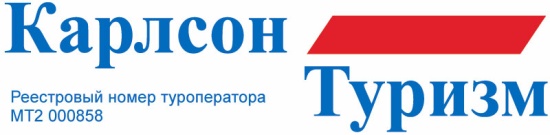 127006, Россия, Москва, ул. Долгоруковская, д.36, стр. 3Tel.   +7 495 580 75 75 Fax.  +7 495 788 58 70E-mail: info@karlson-tourism.ruwww.karlson-tourism.ruИРАНПамятка для туристов
ОБЩИЕ СВЕДЕНИЯИран расположен на юго-западе Азии, на территории 1648 тыс. кв. км. На западе граничит с Ираком, на северо-западе — с Азербайджаном, Арменией и Турцией, на севере — с Туркменистаном, а на востоке - с Афганистаном и Пакистаном. С севера Иран омывается Каспийским морем, с юга — Персидским и Оманским заливами.
Форма правления - исламская республика шиитского толка. Столица - Тегеран (13 млн. человек). 

Население страны составляет 79 миллионов человек, из которых 61% - персы, 16% - азербайджанцы, 10% - курды.ТРАНСПОРТПочти в каждом крупном городе Ирана есть аэропорт: в Тегеране, Исфахане, Ширазе и Мешхеде. Несколько национальных Иранских авиаперевозчиков - IranAir, Mahan Airlines, Aseman Airlines и Caspian Airlines - осуществляют как международные, так и внутренние перелеты. 

В стране очень развита система общественного наземного транспорта. Передвигаться можно на такси, автобусах и поездах. В городах и между населёнными пунктами ездят многочисленные маршрутки. Городское и пригородное автобусное сообщение осуществляет более 20 автобусных компаний. Такси недорогое, так как цены на бензин очень низки. Использовать такси стоит только официальные, а для женщин существуют специальные женские службы такси. Можно взять автомобиль в аренду, однако рекомендуем бронировать с водителем - иранское дорожное движение достаточно хаотично даже для российского туриста. Поэтому даже пешеходам следует быть очень внимательными и осторожными.ДЕНЬГИНациональная валюта - иранский риал. 1 иранский риал = 100 динарам. В настоящее время большинство цен указывается также в туманах (1 туман = 10 риалам). 
Кредитные карты и дорожные чеки в Иране практически не принимаются.
Обменивать валюту лучше в банках и официальных обменных пунктах. Режим работы банков: с 08:00 до 16:00 (суббота-среда). Некоторые филиалы работают с 08:00 до 20:00. Выходные дни: четверг, пятница.ВРЕМЯ Иран: +1.30 минут вперед от московского, год – 1396 г. (летоисчисление по солнечной хиджре)КЛИМАТКонтинентальный, с резкими перепадами температур. Средняя температура летом - от +27°С до +32°С (свыше +38°С на юге и в центральных районах). На большей части страны (за исключением северного и южного побережий) достаточно суровые зимы. Средние январские температуры колеблются от +2°С (в Тегеране) до -19°С (в Джаске) и -28°С (в Тебризе).ЯЗЫКГосударственный язык - персидский (фарси), также распространены азербайджанский и арабский.РЕЛИГИЯГосударственная религия - ислам (шииты), который исповедуют 89%. Иран является одной из немногих теократических стран в мире.
Что надеть? В Иране этот вопрос наиболее актуален, как для местных жительниц, так и для туристок. Дело в том что Иран — исламская республика (после Исламской Революции 1979 года), а это значит, что в стране существует обязательный дресс-код для женщин, не зависимо от того гражданками какой страны они являются и какую религию исповедуют. Некоторые правила, которых нужно придерживаться в одежде:— Голова должна быть покрыта. Это может быть шарфик или платок, плотный или шифоновый, по вашему вкусу и погоде. Он может быть достаточно символическим, но присутствовать должен обязательно.— Обтягивающие вещи не приветствуются (прекрасный вариант свободная туника или рубашка на выпуск). Рубашка должна прикрывать тазобедренную часть! чем ближе к колену - тем лучше. — Руки должны быть закрыты( в Тегеране их можно открыть до локтя), а ноги практически до щиколотки.— Вы можете позволить себе одежду любой расцветки, но если вы посещаете религиозные объекты, такие как мечеть, яркие расцветки одежды не приветствуются, лучше предпочесть темные или пастельные тона.— Ограничений по макияжу нет
- Накрашенные ногти на руках и ногах - разрешены


Самое важное : Везти в Иран можно и доллары и евро. НО ТОЛЬКО НАЛИЧНЫМИ. Никакие взаиморасчеты карточками (дебетовыми/кредитными) НЕВОЗМОЖНЫ!!!!!!

Туристам выезжающим в Иран необходимо знать перечень позиций запрещенных к ввозу в страну:
— Все виды алкогольных напитков
— Видео и печатная продукция эротического содержания
— Виды диких и редких животных, а также растения (семена, клубни, ростки)
— Печатная продукция на иврите, сувениры из Израиля (например майки I love Jerusalem и другое)
— Антиисламская и пропагандистская литература
— Все виды наркотических веществ (в случае нарушения закона- лица ввозившие наркотики подвергнутся смертной казни)
К ВВОЗУ ДОПУСКАЕТСЯ:— Ввоз иностранной валюты не ограничен (декларация не требуется)
— Лекарственные препараты должны ввозиться при наличии рецепта от врача или кассового чека из аптеки.
— Сигареты к ввозу разрешены (в допустимых размерах для личного использования)
— Мелкая техника
— Крупногабаритная техника (например музыкальные инструменты для личного
пользования)ввозятся с обязательной отметкой в паспорте, для последующего беспрепятственного вывоза из страны.
Разрешается вывозить личные вещи, персидские изделия ручной работы и товары, купленные в стране, в количестве не более одного большого ковра или двух маленьких ковриков ручной работы (общей площадью до 12 кв. м). Экспорт любого антиквариата (более 50 лет — драгоценные камни, монеты, рукописи и другие произведения искусства) запрещен.

Фотографировать государственные учреждения, военные объекты и сооружения строго запрещено


В аэропорту Тегерана - большие очереди на регистрацию и паспортный контроль - это нужно знать, чтоб не питать иллюзий о молниеносном прохождении. Досмотр делится на мужской и женский.

ЧАЕВЫЕ: В Иране их никто не требует, но как и всем людям их получить просто по-человечески приятно. 

Если туристы знакомятся с местным населением,  то должны знать Мужчины с женщинами не здороваются за руку. (руку жмут друг другу женщина-женщине, мужчина-мужчине)НАПРЯЖЕНИЕ В СЕТИ:Напряжение в электросети составляет 220 В, 50 Гц. Штепсели круглые двухконтактные.СВЯЗЬ: Роуминг МТС, БиЛайн, Мегафон.безопасностьВ целом уровень преступности в Иране относительно низкий. Однако не стоит пренебрегать стандартными правилами безопасности: не носить с собой большие суммы денег, особенно бдительно следить за сумками и кошельками на рынках и в местах большого скопления людей (а также при проезжающих мимо мотоциклистах), не оставлять свои вещи без присмотра, документы и ценности оставлять в гостиничных сейфах, носить с собой ксерокопии паспорта с визой и ваучера отеля.КУХНЯКухня Ирана достаточно разнообразна и знаменита большим количеством пряностей и специй. 
Один из главных ингредиентов - рис. Рекомендуем попробовать рис с овощами и мясом в ореховом соусе, плов поло-челе, плов из птицы морг-поло и чело кабабас (рис, приготовленный на углях с мясом). 
Не менее популярны и мясные блюда (из баранины, телятины, козлятины и птицы): знаменитый кебаб, мясные шарики кофте, абгашт (густой мясной бульон) и хореше бадинжан (бульон из баранины с баклажанами). 
Из напитков популярны: кисломолочный дуг с мятным вкусом, безалкогольное пиво с фруктовыми добавками, черный кофе с пряностями и крепкий черный чай с шафраном, который готовят в самоваре. 

Рестораны в Иране - явление достаточно редкое (зачастую только в отелях). Зато хорошо развита сеть общественного питания: кебабные можно встретить практически на каждом углу. Средняя стоимость обеда - от 15000 риалов. Как правило, иранцы обедают с 13:00 до 15:00, а ужинают только после 21:00.МАГАЗИНЫОсновная торговая жизнь Ирана сосредоточена на городских базарах, где можно найти шелка, изделия из кожи и дерева, украшения из золота и серебра, ковры, специи, антиквариат и т. п. Большая часть представленного ассортимента - ручной работы! Кстати, один их лучших сувенирных базаров расположен в г. Исфахане. И конечно же, не забывайте торговаться!
Рынки открываются рано утром и заканчивают работу к полудню.ПРИ ВОЗНИКНОВЕНИИ ПРОБЛЕМПосольство России в Тегеране: ул. Нофль-ле-Шато, 39. Телефон: +(98 21) 66-70-11-61/63, факс: + (98 21) 66-70-16-52
Генконсульство в Исфагане: улица Телефонхане, Масджед-е Софретчи, б-р Чахарбаг. Телефон: (+98-311) 222-20-60, факс: (+98-311) 220-08-04
Скорая помощь: 115 или 2200771
Полиция: 129
Пожарная служба: 125 или 955-555
Дорожная полиция: 197 или 883-49-10